Consiglio Nazionale delle Ricerche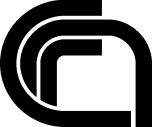 AVVISO DI CONVOCAZIONEBANDO N. 367. 288 TEC SAC UPPCONCORSO PUBBLICO, PER TITOLI ED ESAMI, PER L’ASSUNZIONE CON CONTRATTO DI LAVORO A TEMPO PIENO E INDETERMINATO DI DUE UNITÀ DI PERSONALE PROFILO TECNOLOGO - III LIVELLO PROFESSIONALE - PRESSO L’AMMINISTRAZIONE CENTRALE DEL CONSIGLIO NAZIONALE DELLE RICERCHE – UNITA’ PREVENZIONE E PROTEZIONE (DCSR) – ROMASi rende noto ai candidati al concorso in oggetto che la convocazione per sostenere il colloquio previsto dall’art. 12 punto 4 del bando, è consultabile in procedura https://selezionionline.cnr.it, accedendo dopo il login al secondo menù in alto “Le mie domande” e poi a destra della riga del bando specifico attraverso l’opzione “allegati”. La suddetta prova sarà espletata il giorno 21 marzo con inizio ore 10.00 in modalità telematica. 